                      КАРАР                                                                                  РЕШЕНИЕ26-е заседание 27-го созываО повестке дня 26-го заседания Совета сельского поселения Ключевский сельсовет муниципального районаАскинский район Республики Башкортостан 27-го созыва         В соответствии со статьей 35 Регламента Совета сельского поселения Ключевский сельсовет муниципального района Аскинский район Республики Башкортостан Совет сельского поселения Ключевский сельсовет муниципального района Аскинский район Республики Башкортостан р е ш и л: Включить в повестку дня 26-го заседания Совета сельского поселения Ключевский сельсовет муниципального района Аскинский район Республики Башкортостан 27-го созыва следующие вопросы:Отчет главы сельского поселения о результатах своей деятельности и деятельности Администрации сельского поселения Ключевский сельсовет муниципального района Аскинский район в 2017 году.О состоянии пожарной безопасности, чрезвычайных ситуациях природного и техногенного характера на территории СП Ключевский сельсовет МР Аскинский район РБ.О публичных слушаниях по проекту исполнения бюджета сельского поселения Ключевский сельсовет за 2018 год.Об установлении дополнительных оснований признания безнадежными к взысканию недоимки по местным налогам (в том числе отмененным местным налогам), задолженности по пеням, штрафам по этим налогам, порядка их списания.                                                                                                                           Глава сельского поселения Ключевский сельсовет муниципального района Аскинский район Республики БашкортостанМ.П. Селянин13 апреля 2018 г.№ 123с.КлючиБАШҠОРТОСТАН РЕСПУБЛИКАҺЫАСҠЫН РАЙОНЫМУНИЦИПАЛЬ РАЙОНЫНЫҢКЛЮЧИ АУЫЛ  СОВЕТЫАУЫЛ  БИЛӘМӘҺЕ СОВЕТЫ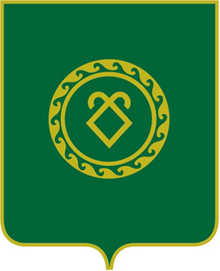 СОВЕТСЕЛЬСКОГО ПОСЕЛЕНИЯКЛЮЧЕВСКИЙ СЕЛЬСОВЕТМУНИЦИПАЛЬНОГО РАЙОНААСКИНСКИЙ РАЙОНРЕСПУБЛИКИ БАШКОРТОСТАН